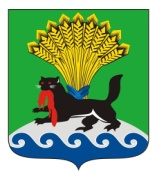 РОССИЙСКАЯ ФЕДЕРАЦИЯИРКУТСКАЯ ОБЛАСТЬИРКУТСКОЕ РАЙОННОЕ МУНИЦИПАЛЬНОЕ ОБРАЗОВАНИЕАДМИНИСТРАЦИЯПОСТАНОВЛЕНИЕот «01» 04 2019г.                                                                                     № 155Об организации общественных обсуждений проектной документации по объекту «Радиоподсистема сети сотовой подвижной связи ПАО «МТС» стандарта GSM – 900/1800 (UMTS-2100) LTE-1800/2600. Базовая станция    №38-645 стандарта GSM- 900 (UMTS-2100) с установкой антенной опоры на земле – усиленной башни высотой Н=50м. расположенной по адресу: Иркутская область, Иркутское районное муниципальное образование, Иркутское лесничество, Приморское участковое лесничество, технический участок №8 (СХПК "Пригородный"), квартал 35, выдел 9.»Руководствуясь п. 1 ст. 9 Федерального закона от 23.11.1995 № 174-ФЗ «Об экологической экспертизе», п. 1 ст. 7 Федерального закона от 10.01.2002         № 7-ФЗ «Об охране окружающей среды», Положением об оценке воздействия намечаемой хозяйственной и иной деятельности на окружающую среду в Российской Федерации, утвержденным приказом Государственного комитета Российской Федерации по охране окружающей среды от 16.05.2000 № 372, положением об организации проведения общественных обсуждений объектов государственной экологической экспертизы на территории Иркутского района, утвержденным постановлением администрации Иркутского районного муниципального образования от 18.03.2015 № 1759,  рассмотрев заявление заказчика работ – ПАО «Мобильные ТелеСистемы» (филиал ПАО «МТС» в Иркутской области),  руководствуясь ст. ст. 39, 45, 54 Устава Иркутского районного муниципального образования, администрация Иркутского районного муниципального образованияПОСТАНОВЛЯЕТ:1. Назначить на территории Иркутского районного муниципального образования общественные обсуждения в форме общественных слушаний проектной документации по объекту «Радиоподсистема сети сотовой подвижной связи ПАО «МТС» стандарта GSM – 900/1800 (UMTS-2100) LTE-1800/2600. Базовая станция    №38-645 стандарта GSM- 900 (UMTS-2100) с установкой антенной опоры на земле – усиленной башни высотой Н=50м. расположенной по адресу: Иркутская область, Иркутское районное муниципальное образование, Иркутское лесничество, Приморское участковое лесничество,   технический   участок  №8  (СХПК "Пригородный"),  квартал  35, выдел 9.», включая материалы по оценке воздействия на окружающую среду (далее – проектная документация).2. Определить дату, место и время проведения общественных слушаний проектной документации 15.05.2019 в 16:30 часов местного времени по адресу: 664001, г. Иркутск, ул. Рабочего Штаба, д. 17 (в здании администрации Иркутского районного муниципального образования).3. Назначить Комитет по управлению муниципальным имуществом и жизнеобеспечению   администрации   Иркутского   районного  муниципального образования  (далее – Комитет)  структурным   подразделением  администрации Иркутского    районного    муниципального    образования,    ответственным   за организацию общественных слушаний проектной документации.4. Комитету совместно с заказчиком работ - ПАО «Мобильные ТелеСистемы» (филиалом ПАО «МТС» в Иркутской области),  в течение 5 (пяти) рабочих дней с даты опубликования информации о проведении общественных слушаний:1) сформировать предложения по кандидатурам председателя общественных слушаний и членов протокольной группы общественных слушаний;2) определить проект повестки дня общественных слушаний.5. Заказчику работ - ПАО «Мобильные ТелеСистемы» (филиалу ПАО «МТС» в Иркутской области):1) осуществить в установленном законом порядке информирование населения и общественности об общественных слушаниях;2) обеспечить доступ населения и общественности к проектной документации;3) обеспечить принятие письменных заявлений и предложений населения и общественности в период до принятия решения о реализации намечаемой хозяйственной и иной деятельности; 4) обеспечить документирование принятых письменных заявлений и предложений населения и общественности в приложениях к материалам по оценке воздействия на окружающую среду намечаемой хозяйственной деятельности в течение 30 (тридцати) дней после окончания общественных слушаний.6. Ознакомление с проектной документацией, а также подача замечаний и предложений в письменном виде осуществляются в рабочие дни с 15.04.2019 по 15.05.2019 с 09:00 до 16:30 часов по адресам:1) 664007, Иркутская область, г. Иркутск, ул. Карла Маркса, д. 40, корп.1, каб. 300;2) 664025, Иркутская область, г. Иркутск, ул. 5-Армии, 2/1, офис 205;3) 664528, р.п. Маркова, ул. Молодежная, д. 1 (в здании администрации Марковского муниципального образования)7. Голосование за рекомендации общественных слушаний осуществить по отдельности на основании поступивших предложений и заявлений участников.8. Комитету разместить протокол общественных слушаний в информационно-телекоммуникационной   сети   «Интернет»   на   официальном сайте Иркутского районного муниципального образования www.irkraion.ru.9. Опубликовать настоящее постановление в газете «Ангарские огни» и разместить в информационно-телекоммуникационной сети «Интернет» на официальном сайте Иркутского районного муниципального образования www.irkraion.ru.10. Контроль за исполнением настоящего постановления возложить на заместителя Мэра района.Мэр района                                                                                                Л.П.Фролов